 СЛУЖБЕН ГЛАСНИК НАОПШТИНА ЧУЧЕР-САНДЕВОИЗЛЕГУВА ПО                                                     БР. 4                                  ПОТРЕБА 								   ГОД.25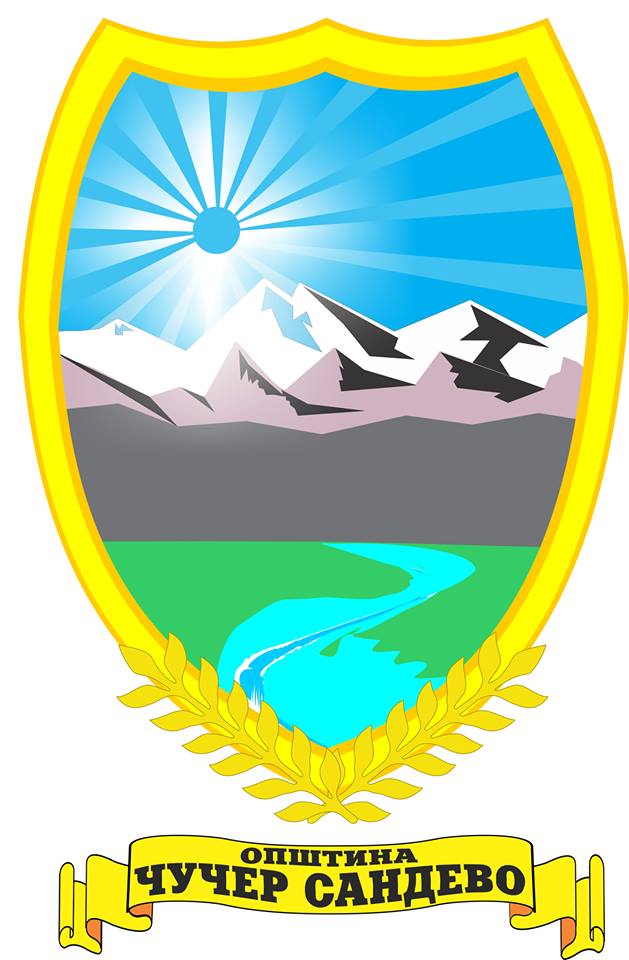 Општина Чучер-Сандево,  Мај 2022 годинаСЛУЖБЕН ГЛАСНИКНА ОПШТИНА ЧУЧЕР-САНДЕВОИзлегува                                      ВТОРНИК                                                          Бр. 4по потреба		             03 МАЈ 2022 год.                                             Год. 2528. Врз основа на член 50 став (1) точка 3 од Законот за локалната самоуправа ("Службен весник на Р.М." бр.05/02), и член 44 став (1) точка 3 од Статутот на Општина Чучер-Сандево ("Службен гласник на Општина Чучер-Сандево" бр.5/19), Градоначалникот на Општина Чучер-Сандево, донесеР Е Ш Е Н И ЕЗА ОБЈАВУВАЊЕ НА ОДЛУКА ЗА УСВОЈУВАЊЕ НА КВАРТАЛЕН ИЗВЕШТАЈ ЗА I КВАРТАЛ ЗА ИЗВРШУВАЊЕ НА БУЏЕТОТ НА ОПШТИНА ЧУЧЕР-САНДЕВО ЗА ПЕРИОД ОД 01.01.2022 ДО 31.03.2022 ГОДИНА	Се објавува Одлуката за усвојување на квартален извештај за I квартал за извршување на Буџетот на Општина Чучер-Сандево за период од 01.01.2022 до 31.03.2022 година, што Советот на Општина Чучер-Сандево ја донесе на 10-та седница, одржана на 29.04.2022 година.Бр.09-539/129.04.2022 год.							 ОПШТИНА ЧУЧЕР-САНДЕВО							         ГРАДОНАЧАЛНИК							      Сашко Комненовиќ с.р.Врз основа на член 36 став 1 точка 7 од Законот за локалната самоуправа (,,Службен весник на Р.М.’’ бр.5/02), член 32 став 4 од Законот за финансирање на единиците на локалната самоуправа (,,Службен весник на Р.М.’’ бр.61/04, 96/04, 67/07, 156/09, 47/11, 192/15, 209/18 и ,,Службен весник на Република Северна Македонија’’ бр.244/19, 77/21 и 150/21) и член 23 од Статутот на Општина Чучер-Сандево (,,Службен гласник на Општина Чучер-Сандево’’ бр.05/19), Советот на Општина Чучер-Сандево на 10-та седница одржана на ден 29.04.2022 година, донесеО Д Л У К АЗА УСВОЈУВАЊЕ НА КВАРТАЛЕН ИЗВЕШТАЈ ЗА I КВАРТАЛ, ЗА ИЗВРШУВАЊЕ НА БУЏЕТОТ НА ОПШТИНА ЧУЧЕР-САНДЕВО ЗА 2022 ГОДИНА1.Се усвојува кварталниот извештај за I квартал, за извршување на Буџетот на Општина Чучер-Сандево за период од 01.01.2022 до 31.03.2022 година.2.Кварталниот извештај за извршување на Буџетот на Општина Чучер-Сандево за период од 01.01.2022 до 31.03.2022 година, е составен дел на оваа Одлука.3.Оваа одлука влегува во сила наредниот ден од денот на објавувањето во ,,Службен гласник на Општина Чучер-Сандево’’.Бр.08-507/3			 	   СОВЕТ НА ОПШТИНА ЧУЧЕР-САНДЕВО29.04.2022 година					ПРЕТСЕДАТЕЛЧучер-Сандево					Сања Белинска с.р.29.									Врз основа на член 50 став (1) точка 3 од Законот за локалната самоуправа ("Службен весник на Р.М." бр.05/02), и член 44 став (1) точка 3 од Статутот на Општина Чучер-Сандево ("Службен гласник на Општина Чучер-Сандево" бр.5/19), Градоначалникот на Општина Чучер-Сандево, донесеР Е Ш Е Н И ЕЗА ОБЈАВУВАЊЕ НА ОДЛУКА ЗА НАМЕРА ЗА РЕАЛИЗАЦИЈА НА ПРОЕКТ СО ЗАЕМ ОД  ПРОЕКТОТ ЗА ЕНЕРГЕТСКА ЕФИКАСНОСТ ВО ЈАВНИОТ СЕКТОР (ПСЕЕП) И ОВЛАСТУВАЊЕ ЗА ПОТПИШУВАЊЕ НА ИНИЦИЈАЛЕН ДОГОВОРСе објавува Одлуката за намера за реализација на проект со заем од  проектот за енергетска ефикасност во јавниот сектор (псееп) и овластување за потпишување на иницијален договор, што Советот на Општина Чучер-Сандево ја донесе на 10-та седница, одржана на 29.04.2022 година.Бр.09-539/229.04.2022 год.							 ОПШТИНА ЧУЧЕР-САНДЕВО							         ГРАДОНАЧАЛНИК							      Сашко Комненовиќ с.р.Врз основа на член 20 од Законот за финансирање на единиците на локалната самоуправа („Службен весник на Република Македонија” бр. 61/04, 96/04, 67/07, 156/09, 47/11, 192/15, 209/18 и Службен весник на Република Северна Македонија бр. 244/19, 77/21 и 150/21), член 4 од Законот за јавен долг (Сл. весник на Р.М. бр.62/05, 88/08, 35/11, 139/14 и 98/19), и член 36, став 1 точка 5 од Законот за локална самоуправа („Службен весник на Република Македонија” бр.5/02), член 23 од Статутот на општина Чучер-Сандево (Службен гласник на општина Чучер-Сандево број 5/19), Советот на Општина Чучер-Сандево, на 10-та седница одржана на 29.04.2022 година донесеО Д Л У К АЗа намера за реализација на проект со заем од  Проектот за енергетска ефикасност во јавниот сектор (ПСЕЕП) и овластување за потпишување на Иницијален договорЧлен 1Со оваа Одлука се утврдува намерата за реализација на проекти по пат на  долгорочно домашно задолжување на Општина Чучер-Сандево, кое ќе се оствари преку потпишување на Договор за под-заем со Министерството за финансии, во рамки на средствата обезбедени со Проектот за енергетска ефикасност во јавниот сектор (ПСЕЕП) финансиран со заем од Меѓународната банка за обнова и развој-Светска банка, со цел финансирање на енергетски ефикасни активности во објекти:ООУ ,,Александар Урдаревски’’ Сандево; ООУ ,,Св.Кирил и Методиј’’ с.Кучевиште иООУ ,,Михаљ Грамено’’ с.Брест  Член 2По прифаќање на предложените проекти од страна на Министерството за финансии (ПСЕЕП единицата), се овластува Градоначалникот во име на Општина Чучер-Сандево да го потпише Иницијалниот договор согласно условите од Јавниот повик.Член 3Условите на задолжувањето ќе се утврдат по одобрувањето на проектите од страна на Министерството за финансии согласно условите наведени во Јавниот повик.Член 4Оваа одлука влегува во сила со денот на донесувањето а ќе се објави во Службен гласник на Општина Чучер-Сандево.Бр.08-507/4			 	       СОВЕТ НА ОПШТИНА ЧУЧЕР-САНДЕВО29.04.2022 година					       ПРЕТСЕДАТЕЛЧучер-Сандево					     Сања Белинска с.р.30.Врз основа на член 50 став (1) точка 3 од Законот за локалната самоуправа ("Службен весник на Р.М." бр.05/02), и член 44 став (1) точка 3 од Статутот на Општина Чучер-Сандево ("Службен гласник на Општина Чучер-Сандево" бр.5/19), Градоначалникот на Општина Чучер-Сандево, донесеР Е Ш Е Н И ЕЗА ОБЈАВУВАЊЕ НА ОДЛУКА ЗА ДОНЕСУВАЊЕ НА ПЛАН ЗА ПАРЦЕЛАЦИЈА ОД УРБАНИСТИЧКИ ПРОЕКТ СО ПЛАН ЗА ПАРЦЕЛАЦИЈА ЗА ФОРМИРАЊЕ НА ГРАДЕЖНА ПАРЦЕЛА НА КП 1720/1 КО ГЛУВО БРАЗДАСе објавува Одлуката за донесување на план за парцелација од урбанистички проект со план за парцелација за формирање на градежна парцела на кп1720/1 ко глуво бразда, што Советот на Општина Чучер-Сандево ја донесе на 10-та седница, одржана на 29.04.2022 година.Бр.09-539/329.04.2022 год.							 ОПШТИНА ЧУЧЕР-САНДЕВО							         ГРАДОНАЧАЛНИК							          Сашко Комненовиќ с.р.	Врз основа на член 63 став (9) од Законот за урбанистичко планирање („Службен весник на Република Северна Македонија” бр.32/20), член 16 став 1 точка 1 и член 23 став 1 точка 43 од Статутот на Општина Чучер-Сандево („Службен гласник на Општина Чучер-Сандево ” бр.5/19) и Прирачникот за начинот на водење на постапката за изготвување и одобрување на урбанистички проект со план за парцелација бр.24-6836/1 од 15.10.2021 година донесен од Министерство за транспорт и врски, Советот на Општина Чучер-Сандево на 10-та седницата одржана на 29.04.2022  година, донесе					 О Д Л У К Аза донесување на План за парцелација од Урбанистички проект со план за парцелација за формирање на градежни на КП 1720/1 КОГлуво-Бразда, Член 1	Со оваа одлука се донесува План за парцелација од Урбанистички проект со план за парцелација за формирање на градежна парцела  на КП 1720/1, КО Глуво-Бразда, согласно ЛУПД за изградба на комплекс на градби со намена лесна и незагадувачка индустрија и компатабилни намени на КП 1720/1, КП 3414/4, КП 3196, КП 3198/1 и КП 3198/2, м.в. Под Друма – Барица, општина Чучер-Сандево.	Планот за парцелација како составен дел на Урбанистички проект со план за парцелација за формирање на градежна парцела  на КП 1720/1, КО Глуво-Бразда, согласно ЛУПД за изградба на комплекс на градби со намена лесна и незагадувачка индустрија и компатабилни намени на КП 1720/1, КП 3414/4, КП 3196, КП 3198/1 и КП 3198/2, м.в. Под Друма – Барица, општина Чучер-Сандево, е изготвен во целост почитувајќи ги одредбите зададено од важечката ЛУПД за изградба на комплекс на градби со намена лесна и незагадувачка индустрија и компатабилни намени на КП 1720/1, КП 3414/4, КП 3196, КП 3198/1 и КП 3198/2, м.в. Под Друма – Барица, општина Чучер-Сандево донесена со Решение од градоначалникот бр.11-49/4 од 16.02.2017 година, како и согласно Законот за урбанистичко планирање („Службен весник на Република Северна Македонија” бр.32/20), Правилникот за урбанистичко планирање („Службен весник на Република Северна Македонија” бр.225/20) и останатата релевантна законска и подзаконска регулатива.Член 2		Со Планот за парцелација од Урбанистички проект со план за парцелација за формирање на градежна парцела  на КП 1720/1, КО Глуво-Бразда, согласно ЛУПД за изградба на комплекс на градби со намена лесна и незагадувачка индустрија и компатабилни намени на КП 1720/1, КП 3414/4, КП 3196, КП 3198/1 и КП 3198/2, м.в. Под Друма – Барица, општина Чучер-Сандево се формира градежна парцела со основна класа на намена Г2 – Индустриски згради од лесна преработувачка индустрија, со вкупна површина од 4376,35 м2. Член 3	План за парцелација од Урбанистички проект со план за парцелација за формирање на градежна парцела  на КП 1720/1, КО Глуво-Бразда, согласно ЛУПД за изградба на комплекс на градби со намена лесна и незагадувачка индустрија и компатабилни намени на КП 1720/1, КП 3414/4, КП 3196, КП 3198/1 и КП 3198/2, м.в. Под Друма – Барица, општина Чучер-Сандево е изработен од ДППИИ СТАН АРТ Куманово со технички број 22.01.09/20 од Декември 2021 година.	Планот за парцелација е со следната содржина:Опис и образжение на план за парцелација Графички дел – урбанистичко решение на проектен опфатЧлен 4	Оваа Одлука влегува во сила од денот на објавувањето во „Службен гласник на Општина Чучер-Сандево”.Бр.08-507/5			 	       СОВЕТ НА ОПШТИНА ЧУЧЕР-САНДЕВО29.04.2022 година					       ПРЕТСЕДАТЕЛЧучер-Сандево					     Сања Белинска с.р.31.Врз основа на член 50 став (1) точка 3 од Законот за локалната самоуправа ("Службен весник на Р.М." бр.05/02), и член 44 став (1) точка 3 од Статутот на Општина Чучер-Сандево ("Службен гласник на Општина Чучер-Сандево" бр.5/19), Градоначалникот на Општина Чучер-Сандево, донесеР Е Ш Е Н И ЕЗА ОБЈАВУВАЊЕ НА ОДЛУКА ЗА ДОНЕСУВАЊЕ НА ИДНА УРБАНИСТИЧКО ПЛАНСКА ДОКУМЕНТАЦИЈА СО КОЈА ЌЕ СЕ ИЗВРШИ  ПРОШИРУВАЊЕ НА ПЛАНСКИОТ ОПФАТ ЗА ВКЛОПУВАЊЕ НА БЕСПРАВНИ ОБЈАКТИ НА КО БРОДЕЦСе објавува Одлуката за донесување на идна урбанистичко планска документација со која ќе се изврши проширување на планскиот опфат за вклопување на бесправни објекти на КО Бродец, што Советот на Општина Чучер-Сандево ја донесе на 10-та седница, одржана на 29.04.2022 година.Бр.09-539/429.04.2022 год.							 ОПШТИНА ЧУЧЕР-САНДЕВО							         ГРАДОНАЧАЛНИК							       Сашко Комненовиќ с.р.Врз основа на член 22 став 1 точка 1 од Законот за локалната самоуправа (,,Службен весник на Р.М.’’ бр.5/02), член 23 став 1 точка 7 од Статутот на Општина Чучер-Сандево (,,Службен гласник на Општина Чучер-Сандево’’ бр.05/19), член 10 став 4 од Законот за постапување со бесправно изградени објекти (,,Службен весник на Р.М.’’ бр.23/11, 54/11, 155/12, 53/13, 72/13, 44/14, 115/14, 199/14, 124/15, 129/15, 217/15, 31/16 и 190/17 и ,,Службен весник на Република Северна Македонија’’ бр.174/21) и член 2 став 2 од Правилникот за стандарди за вклопување на на бесправни објекти во урбанистичко планска документација (,,Службен весник на Р.М.’’ бр.56/11, 162/12, 95/13, 109/14, 64/15, 217/15 и 52/16), Советот на Општина Чучер-Сандево на 10-та седница одржана на ден 29.04.2022 година, донесеО Д Л У К АЗА  ДОНЕСУВАЊЕ НА ИДНА УРБАНИСТИЧКО ПЛАНСКА ДОКУМЕНТАЦИЈА СО КОЈА ЌЕ СЕ ИЗВРШИ ПРОШИРУВАЊЕ НА ПЛАНСКИОТ ОПФАТ ЗА ВКЛОПУВАЊЕ НА БЕСПРАВНИ ОБЈЕКТИ НА КО БРОДЕЦЧлен 1	По поднесените барања за утврдување на правен статус на бесправни објекти од локално значење, и тоа:										- УП 1 бр.09-2230/2011 од 31.08.2011 година, за објект со намена А4-3 викенд куќа кој е изграден на КП 790/4 КО Бродец м.в Водица, - УП 1 бр.09-2231/2011 од 31.08.2011 година, за објект со намена А4-3 викенд куќа кој е изграден на КП 790/3 КО Бродец м.в Водица,- УП 1 бр.09-2705/2011 од 02.09.2011 година, за објект со намена А1-1 станбени куќи со дворови-самостојни кој е изграден на КП 480/3 КО Бродец м.в Долга Нива,- УП 1 бр.11-480/2015 од 28.12.2015 година, за објект со намена А1-1 станбени куќи со дворови-самостојни кој е изграден на КП 835/4 КО Бродец м.в Бара,- УП 1 бр.11-498/2015 од 30.12.2015 година, за објект со намена А1-1 станбени куќи со дворови-самостојни кој е изграден на КП 848 КО Бродец м.в Бара,- УП 1 бр.11-129/2016 од 16.02.2016  година, за објекти со намена А1-1 станбени куќи со дворови-самостојни и А5-4 останати помошни објекти кои се изградени на КП 745/3 КО Бродец м.в Водица, - УП 1 бр.11-130/2016 од 16.02.2016 година, за објекти со намена А1-1 станбени куќи со дворови-самостојни и А5-4 останати помошни објекти кои се изградени на КП 745/1 КО Бродец м.в Водица, -УП 1 бр.11-299/2016 од 22.03.2016 година, за објект со намена А4-3 викенд куќа кој е изграден на КП 386/1 и КП 386/2 КО Бродец м.в Ровина,-УП 1 бр.11-346/2016 од 25.03.2016 година, за објект со намена А4-3 викенд куќа кој е изграден на КП 717/5 КО Бродец м.в Папрадница,-УП 1 бр.11-399/2016 од 28.03.2016 година, за објект со намена А4-3 викенд куќа кој е изграден на КП 744/1 КО Бродец м.в Водица,- УП 1 бр.11-467/2016 од 29.03.2016 година, за објект со намена А1-1 станбени куќи со дворови-самостојни кој е изграден на КП 673/5 КО Бродец м.в Крушица,-УП 1 бр.11-73/2018 од 06.02.2018 година, за објект со намена А4-3 викенд куќа кој е изграден на КП 632 КО Бродец м.в Село,-УП 1 бр.11-219/2018 од 03.04.2018 година, за објект со намена А4-3 викенд куќа кој е изграден на КП 634/2 КО Бродец м.в Гнојна,-УП 1 бр.11-348/2018 од 08.06.2018 година, за објект со намена А4-3 викенд куќа кој е изграден на КП 640/2 КО Бродец м.в Гнојна,-УП 1 бр.11-636/2018 од 23.11.2018 година, за објект со намена А1-1 станбени куќи со дворови-самостојни кој е изграден на КП 793/3 КО Бродец м.в Водица,-УП 1 бр.11-702/2018 од 11.12.2018 година, за објекти со намена А4-3 викенд куќа и А5-4 останати помошни објекти кои се изградени на КП 663/4 КО Бродец м.в Крушица и-УП 1 бр.11-764/2018 од 26.12.2018 година, за објект со намена А4-3 викенд куќа кој е изграден на КП 329/3 и КП 328/4 КО Бродец м.в Гнојна, Советот на Општина Чучер-Сандево утврди дека може да се прошири планскиот опфат и да се изврши вклопување на бесправните објекти согласно одредбите од Правилникот за стандарди за вклопување на бесправни објекти во урбанистичко планска документација.Член 2	Одлуката да се достави до Одделението за урбанизам, комунални дејности, заштита на животната средина и локален економски развој.Член 3	Оваа одлука влегува во сила со денот на објавувањето во ,,Службен гласник на Општина Чучер-Сандево’’.Бр.08-507/6			 	   СОВЕТ НА ОПШТИНА ЧУЧЕР-САНДЕВО29.04.2022 година					ПРЕТСЕДАТЕЛЧучер-Сандево				           Сања Белинска с.р.32.							         Врз основа на член 50 став (1) точка 3 од Законот за локалната самоуправа ("Службен весник на Р.М." бр.05/02), и член 44 став (1) точка 3 од Статутот на Општина Чучер-Сандево ("Службен гласник на Општина Чучер-Сандево" бр.5/19), Градоначалникот на Општина Чучер-Сандево, донесеР Е Ш Е Н И ЕЗА ОБЈАВУВАЊЕ НА ОДЛУКА ЗА ДОНЕСУВАЊЕ НА ИДНА УРБАНИСТИЧКО ПЛАНСКА ДОКУМЕНТАЦИЈА СО КОЈА ЌЕ СЕ ИЗВРШИ  ПРОШИРУВАЊЕ НА ПЛАНСКИОТ ОПФАТ ЗА ВКЛОПУВАЊЕ НА БЕСПРАВНИ ОБЈАКТИ НА КП 12 КО БАЊАНИСе објавува Одлуката за донесување на идна урбанистичко планска документација со која ќе се изврши проширување на планскиот опфат за вклопување на бесправни објекти на КП 12 КО Бањани, што Советот на Општина Чучер-Сандево ја донесе на 10-та седница, одржана на 29.04.2022 година.Бр.09-539/529.04.2022 год.							  ОПШТИНА ЧУЧЕР-САНДЕВО							          ГРАДОНАЧАЛНИК							      Сашко Комненовиќ с.р.Врз основа на член 22 став 1 точка 1 од Законот за локалната самоуправа (,,Службен весник на Р.М.’’ бр.5/02), член 23 став 1 точка 7 од Статутот на Општина Чучер-Сандево (,,Службен гласник на Општина Чучер-Сандево’’ бр.05/19), член 10 став 4 од Законот за постапување со бесправно изградени објекти (,,Службен весник на Р.М.’’ бр.23/11, 54/11, 155/12, 53/13, 72/13, 44/14, 115/14, 199/14, 124/15, 129/15, 217/15, 31/16 и 190/17 и ,,Службен весник на Република Северна Македонија’’ бр.174/21) и член 2 став 2 од Правилникот за стандарди за вклопување на на бесправни објекти во урбанистичко планска документација (,,Службен весник на Р.М.’’ бр.56/11, 162/12, 95/13, 109/14, 64/15, 217/15 и 52/16), Советот на Општина Чучер-Сандево на 10-та седница одржана на ден 29.04.2022 година, донесеО Д Л У К АЗА  ДОНЕСУВАЊЕ НА ИДНА УРБАНИСТИЧКО ПЛАНСКА ДОКУМЕНТАЦИЈА СО КОЈА ЌЕ СЕ ИЗВРШИ ПРОШИРУВАЊЕ НА ПЛАНСКИОТ ОПФАТ ЗА ВКЛОПУВАЊЕ НА БЕСПРАВНИ ОБЈЕКТИ НА КП 12 КО БАЊАНИЧлен 1	По поднесеното барање за утврдување на правен статус на бесправни објекти од локално значење УП 1 бр.11-404/2016 од 28.03.2016 година, за објект со намена А4-3 викенд куќа кој е изграден на КП 12 КО Бањани м.в Песок, Советот на Општина Чучер-Сандево утврди дека може да се прошири планскиот опфат и да се изврши вклопување на бесправните објекти согласно одредбите од Правилникот за стандарди за вклопување на бесправни објекти во урбанистичко планска документација.Член 2	Одлуката да се достави до Одделението за урбанизам, комунални дејности, заштита на животната средина и локален економски развој.Член 3	Оваа одлука влегува во сила со денот на објавувањето во ,,Службен гласник на Општина Чучер-Сандево’’.Бр.08-507/7			 	   СОВЕТ НА ОПШТИНА ЧУЧЕР-САНДЕВО29.04.2022 година					ПРЕТСЕДАТЕЛЧучер-Сандево				          Сања Белинска с.р.32.Врз основа на член 50 став (1) точка 3 од Законот за локалната самоуправа ("Службен весник на Р.М." бр.05/02), и член 44 став (1) точка 3 од Статутот на Општина Чучер-Сандево ("Службен гласник на Општина Чучер-Сандево" бр.5/19), Градоначалникот на Општина Чучер-Сандево, донесеР Е Ш Е Н И ЕЗА ОБЈАВУВАЊЕ НА ОДЛУКА ЗА ДОНЕСУВАЊЕ НА ИДНА УРБАНИСТИЧКО ПЛАНСКА ДОКУМЕНТАЦИЈА СО КОЈА ЌЕ СЕ ИЗВРШИ  ПРОШИРУВАЊЕ НА ПЛАНСКИОТ ОПФАТ ЗА ВКЛОПУВАЊЕ НА БЕСПРАВНИ ОБЈАКТИ НА КП 1970 И КП 1816 КО БЛАЦЕ КАЛЕСе објавува Одлуката за донесување на идна урбанистичко планска документација со која ќе се изврши проширување на планскиот опфат за вклопување на бесправни објекти на КП 1970 и КП 1816 КО Блаце Кале, што Советот на Општина Чучер-Сандево ја донесе на 10-та седница, одржана на 29.04.2022 година.Бр.09-539/629.04.2022 год.							 ОПШТИНА ЧУЧЕР-САНДЕВО							         ГРАДОНАЧАЛНИК							     Сашко Комненовиќ с.р.Врз основа на член 22 став 1 точка 1 од Законот за локалната самоуправа (,,Службен весник на Р.М.’’ бр.5/02), член 23 став 1 точка 7 од Статутот на Општина Чучер-Сандево (,,Службен гласник на Општина Чучер-Сандево’’ бр.05/19), член 10 став 4 од Законот за постапување со бесправно изградени објекти (,,Службен весник на Р.М.’’ бр.23/11, 54/11, 155/12, 53/13, 72/13, 44/14, 115/14, 199/14, 124/15, 129/15, 217/15, 31/16 и 190/17 и ,,Службен весник на Република Северна Македонија’’ бр.174/21) и член 2 став 2 од Правилникот за стандарди за вклопување на на бесправни објекти во урбанистичко планска документација (,,Службен весник на Р.М.’’ бр.56/11, 162/12, 95/13, 109/14, 64/15, 217/15 и 52/16), Советот на Општина Чучер-Сандево на 10-та седница одржана на ден 29.04.2022 година, донесеО Д Л У К АЗА  ДОНЕСУВАЊЕ НА ИДНА УРБАНИСТИЧКО ПЛАНСКА ДОКУМЕНТАЦИЈА СО КОЈА ЌЕ СЕ ИЗВРШИ ПРОШИРУВАЊЕ НА ПЛАНСКИОТ ОПФАТ ЗА ВКЛОПУВАЊЕ НА БЕСПРАВНИ ОБЈЕКТИ НА КП 1970 И КП 1816 КО БЛАЦЕ КАЛЕЧлен 1	По поднесеното барање за утврдување на правен статус на бесправни објекти од локално значење УП 1 бр.11-255/2016 од 15.03.2016 година, за објект со намена А1-1 стамбени куќи со дворови-самостојни кој е изграден на КП 1970 и КП 1816 КО Блаце Кале, Советот на Општина Чучер-Сандево утврди дека може да се прошири планскиот опфат и да се изврши вклопување на бесправните објекти согласно одредбите од Правилникот за стандарди за вклопување на бесправни објекти во урбанистичко планска документација.Член 2	Одлуката да се достави до Одделението за урбанизам, комунални дејности, заштита на животната средина и локален економски развој.Член 3	Оваа одлука влегува во сила со денот на објавувањето во ,,Службен гласник на Општина Чучер-Сандево’’.Бр.08-507/8			 	   СОВЕТ НА ОПШТИНА ЧУЧЕР-САНДЕВО29.04.2022 година					ПРЕТСЕДАТЕЛЧучер-Сандево					Сања Белинска с.р.33.Врз основа на член 50 став (1) точка 3 од Законот за локалната самоуправа ("Службен весник на Р.М." бр.05/02), и член 44 став (1) точка 3 од Статутот на Општина Чучер-Сандево ("Службен гласник на Општина Чучер-Сандево" бр.5/19), Градоначалникот на Општина Чучер-Сандево, донесеР Е Ш Е Н И ЕЗА ОБЈАВУВАЊЕ НА ОДЛУКА ЗА ДОНЕСУВАЊЕ НА ИДНА УРБАНИСТИЧКО ПЛАНСКА ДОКУМЕНТАЦИЈА СО КОЈА ЌЕ СЕ ИЗВРШИ  ПРОШИРУВАЊЕ НА ПЛАНСКИОТ ОПФАТ ЗА ВКЛОПУВАЊЕ НА БЕСПРАВНИ ОБЈЕКТИ НА КО ГЛУВО БРАЗДАСе објавува Одлуката за донесување на идна урбанистичко планска документација со која ќе се изврши проширување на планскиот опфат за вклопување на бесправни објекти на КО Глуво Бразда, што Советот на Општина Чучер-Сандево ја донесе на 10-та седница, одржана на 29.04.2022 година.Бр.09-539/729.04.2022 год.							 ОПШТИНА ЧУЧЕР-САНДЕВО							         ГРАДОНАЧАЛНИК							       Сашко Комненовиќ с.р.Врз основа на член 22 став 1 точка 1 од Законот за локалната самоуправа (,,Службен весник на Р.М.’’ бр.5/02), член 23 став 1 точка 7 од Статутот на Општина Чучер-Сандево (,,Службен гласник на Општина Чучер-Сандево’’ бр.05/19), член 10 став 4 од Законот за постапување со бесправно изградени објекти (,,Службен весник на Р.М.’’ бр.23/11, 54/11, 155/12, 53/13, 72/13, 44/14, 115/14, 199/14, 124/15, 129/15, 217/15, 31/16 и 190/17 и ,,Службен весник на Република Северна Македонија’’ бр.174/21) и член 2 став 2 од Правилникот за стандарди за вклопување на на бесправни објекти во урбанистичко планска документација (,,Службен весник на Р.М.’’ бр.56/11, 162/12, 95/13, 109/14, 64/15, 217/15 и 52/16), Советот на Општина Чучер-Сандево на 10-та седница одржана на ден 29.04.2022 година, донесеО Д Л У К АЗА  ДОНЕСУВАЊЕ НА ИДНА УРБАНИСТИЧКО ПЛАНСКА ДОКУМЕНТАЦИЈА СО КОЈА ЌЕ СЕ ИЗВРШИ ПРОШИРУВАЊЕ НА ПЛАНСКИОТ ОПФАТ ЗА ВКЛОПУВАЊЕ НА БЕСПРАВНИ ОБЈЕКТИ НА КО ГЛУВО БРАЗДАЧлен 1	По поднесеното барање за утврдување на правен статус на бесправни објекти од локално значење, и тоа:											- УП 1 бр.09-1821/2011 од 26.08.2011 година, за објект со намена А4-3 викенд куќа кој е изграден на КП 2715 КО Глуво Бразда м.в Ѓорговац, 	- УП 1 бр.09-2195/2011 од 31.08.2011 година, за објект со намена А1 домување во станбени куќи и ПО помошен објект кои се изградени на КП 2742 КО Глуво Бразда м.в Градиште и													- УП 1 бр.11-759/2018 од 26.12.2018 година, за објект со намена Г2 лесна индустрија кој е изграден на КП 2500 КО Глуво Бразда м.в Чар, Советот на Општина Чучер-Сандево утврди дека може да се прошири планскиот опфат и да се изврши вклопување на бесправните објекти согласно одредбите од Правилникот за стандарди за вклопување на бесправни објекти во урбанистичко планска документација.Член 2	Одлуката да се достави до Одделението за урбанизам, комунални дејности, заштита на животната средина и локален економски развој.Член 3	Оваа одлука влегува во сила со денот на објавувањето во ,,Службен гласник на Општина Чучер-Сандево’’.Бр.08-507/9			 	   СОВЕТ НА ОПШТИНА ЧУЧЕР-САНДЕВО29.04.2022 година					ПРЕТСЕДАТЕЛЧучер-Сандево					Сања Белинска с.р.34.											Врз основа на член 50 став (1) точка 3 од Законот за локалната самоуправа ("Службен весник на Р.М." бр.05/02), и член 44 став (1) точка 3 од Статутот на Општина Чучер-Сандево ("Службен гласник на Општина Чучер-Сандево" бр.5/19), Градоначалникот на Општина Чучер-Сандево, донесеР Е Ш Е Н И ЕЗА ОБЈАВУВАЊЕ НА ОДЛУКА ЗА НЕ ДОНЕСУВАЊЕ НА ИДНА УРБАНИСТИЧКО ПЛАНСКА ДОКУМЕНТАЦИЈА СО КОЈА ЌЕ СЕ ИЗВРШИ  ПРОШИРУВАЊЕ НА ПЛАНСКИОТ ОПФАТ ЗА ВКЛОПУВАЊЕ НА БЕСПРАВНИ ОБЈАКТИ НА КО ГЛУВО БРАЗДАСе објавува Одлуката за не донесување на идна урбанистичко планска документација со која ќе се изврши проширување на планскиот опфат за вклопување на бесправни објекти на КО Глуво Бразда, што Советот на Општина Чучер-Сандево ја донесе на 10-та седница, одржана на 29.04.2022 година.Бр.09-539/829.04.2022 год.							 ОПШТИНА ЧУЧЕР-САНДЕВО							         ГРАДОНАЧАЛНИК							       Сашко Комненовиќ с.р.Врз основа на член 22 став 1 точка 1 од Законот за локалната самоуправа (,,Службен весник на Р.М.’’ бр.5/02), член 23 став 1 точка 7 од Статутот на Општина Чучер-Сандево (,,Службен гласник на Општина Чучер-Сандево’’ бр.05/19), член 10 став 4 од Законот за постапување со бесправно изградени објекти (,,Службен весник на Р.М.’’ бр.23/11, 54/11, 155/12, 53/13, 72/13, 44/14, 115/14, 199/14, 124/15, 129/15, 217/15, 31/16 и 190/17 и ,,Службен весник на Република Северна Македонија’’ бр.174/21) и член 2 став 2 од Правилникот за стандарди за вклопување на на бесправни објекти во урбанистичко планска документација (,,Службен весник на Р.М.’’ бр.56/11, 162/12, 95/13, 109/14, 64/15, 217/15 и 52/16), Советот на Општина Чучер-Сандево на 10-та седница одржана на ден 29.04.2022 година, донесеО Д Л У К АЗА НЕ ДОНЕСУВАЊЕ НА ИДНА УРБАНИСТИЧКО ПЛАНСКА ДОКУМЕНТАЦИЈА СО КОЈА ЌЕ СЕ ИЗВРШИ ПРОШИРУВАЊЕ НА ПЛАНСКИОТ ОПФАТ ЗА ВКЛОПУВАЊЕ НА БЕСПРАВНИ ОБЈЕКТИ ЗА КО ГЛУВО БРАЗДАЧлен 1	По поднесените барања за утврдување на правен статус на бесправни објекти од локално значење, и тоа:УП 1 бр.11-469/2015 од 24.12.2015 година, за објекти со намена А5-4 останати помошни објекти кој е изграден на КП 1437/1 КО Глуво Бразда м.в Хан,УП 1 бр.11-24/2018 од 16.01.2018 година, за објект со намена А4-3 викенд куќа кој е изграден на КП 489/2 КО Глуво Бразда м.в Орашац, Советот на Општина Чучер-Сандево утврди дека неможе да се прошири планскиот опфат и да се изврши вклопување на бесправните објекти согласно одредбите од Правилникот за стандарди за вклопување на бесправни објекти во урбанистичко планска документација.Член 2	Одлуката да се достави до Одделението за урбанизам, комунални дејности, заштита на животната средина и локален економски развој.Член 3	Оваа одлука влегува во сила со денот на објавувањето во ,,Службен гласник на Општина Чучер-Сандево’’.Бр.08-507/10			 	   СОВЕТ НА ОПШТИНА ЧУЧЕР-САНДЕВО29.04.2022 година					ПРЕТСЕДАТЕЛЧучер-Сандево					Сања Белинска с.р.35.Врз основа на член 50 став (1) точка 3 од Законот за локалната самоуправа ("Службен весник на Р.М." бр.05/02), и член 44 став (1) точка 3 од Статутот на Општина Чучер-Сандево ("Службен гласник на Општина Чучер-Сандево" бр.5/19), Градоначалникот на Општина Чучер-Сандево, донесеР Е Ш Е Н И ЕЗА ОБЈАВУВАЊЕ НА ОДЛУКА ЗА ДОНЕСУВАЊЕ НА ИДНА УРБАНИСТИЧКО ПЛАНСКА ДОКУМЕНТАЦИЈА СО КОЈА ЌЕ СЕ ИЗВРШИ  ПРОШИРУВАЊЕ НА ПЛАНСКИОТ ОПФАТ ЗА ВКЛОПУВАЊЕ НА БЕСПРАВНИ ОБЈАКТИ НА КО ГОРЊАНЕСе објавува Одлуката за донесување на идна урбанистичко планска документација со која ќе се изврши проширување на планскиот опфат за вклопување на бесправни објекти на КО Горњане, што Советот на Општина Чучер-Сандево ја донесе на 10-та седница, одржана на 29.04.2022 година.Бр.09-539/929.04.2022 год.							 ОПШТИНА ЧУЧЕР-САНДЕВО							         ГРАДОНАЧАЛНИК							        Сашко Комненовиќ с.р.Врз основа на член 22 став 1 точка 1 од Законот за локалната самоуправа (,,Службен весник на Р.М.’’ бр.5/02), член 23 став 1 точка 7 од Статутот на Општина Чучер-Сандево (,,Службен гласник на Општина Чучер-Сандево’’ бр.05/19), член 10 став 4 од Законот за постапување со бесправно изградени објекти (,,Службен весник на Р.М.’’ бр.23/11, 54/11, 155/12, 53/13, 72/13, 44/14, 115/14, 199/14, 124/15, 129/15, 217/15, 31/16 и 190/17 и ,,Службен весник на Република Северна Македонија’’ бр.174/21) и член 2 став 2 од Правилникот за стандарди за вклопување на на бесправни објекти во урбанистичко планска документација (,,Службен весник на Р.М.’’ бр.56/11, 162/12, 95/13, 109/14, 64/15, 217/15 и 52/16), Советот на Општина Чучер-Сандево на 10-та седница одржана на ден 29.04.2022 година, донесеО Д Л У К АЗА  ДОНЕСУВАЊЕ НА ИДНА УРБАНИСТИЧКО ПЛАНСКА ДОКУМЕНТАЦИЈА СО КОЈА ЌЕ СЕ ИЗВРШИ ПРОШИРУВАЊЕ НА ПЛАНСКИОТ ОПФАТ ЗА ВКЛОПУВАЊЕ НА БЕСПРАВНИ ОБЈЕКТИ НА КО ГОРЊАНЕЧлен 1	По поднесените барања за утврдување на правен статус на бесправни објекти од локално значење, и тоа:											- УП 1 бр.09-2982/2011 од 03.09.2011 година, за објект со намена А4-3 викенд куќа кој е изграден на КП 379 КО Горњани м.в Пајата и	- УП 1 бр.11-52/2018 од 30.01.2018 година, за објект со намена А4-3 викенд куќа кој е изграден на КП 386 КО Горњани м.в Појата, Советот на Општина Чучер-Сандево утврди дека може да се прошири планскиот опфат и да се изврши вклопување на бесправните објекти согласно одредбите од Правилникот за стандарди за вклопување на бесправни објекти во урбанистичко планска документација.Член 2	Одлуката да се достави до Одделението за урбанизам, комунални дејности, заштита на животната средина и локален економски развој.Член 3	Оваа одлука влегува во сила со денот на објавувањето во ,,Службен гласник на Општина Чучер-Сандево’’.Бр.08-507/11			 	   СОВЕТ НА ОПШТИНА ЧУЧЕР-САНДЕВО29.04.2022 година					ПРЕТСЕДАТЕЛЧучер-Сандево				          Сања Белинска с.р.36.Врз основа на член 50 став (1) точка 3 од Законот за локалната самоуправа ("Службен весник на Р.М." бр.05/02), и член 44 став (1) точка 3 од Статутот на Општина Чучер-Сандево ("Службен гласник на Општина Чучер-Сандево" бр.5/19), Градоначалникот на Општина Чучер-Сандево, донесеР Е Ш Е Н И ЕЗА ОБЈАВУВАЊЕ НА ОДЛУКА ЗА ДОНЕСУВАЊЕ НА ИДНА УРБАНИСТИЧКО ПЛАНСКА ДОКУМЕНТАЦИЈА СО КОЈА ЌЕ СЕ ИЗВРШИ  ПРОШИРУВАЊЕ НА ПЛАНСКИОТ ОПФАТ ЗА ВКЛОПУВАЊЕ НА БЕСПРАВНИ ОБЈАКТИ НА КО МИРКОВЦИСе објавува Одлуката за донесување на идна урбанистичко планска документација со која ќе се изврши проширување на планскиот опфат за вклопување на бесправни објекти на КО Мирковци, што Советот на Општина Чучер-Сандево ја донесе на 10-та седница, одржана на 29.04.2022 година.Бр.09-539/1029.04.2022 год.							 ОПШТИНА ЧУЧЕР-САНДЕВО							         ГРАДОНАЧАЛНИК							       Сашко Комненовиќ с.р.Врз основа на член 22 став 1 точка 1 од Законот за локалната самоуправа (,,Службен весник на Р.М.’’ бр.5/02), член 23 став 1 точка 7 од Статутот на Општина Чучер-Сандево (,,Службен гласник на Општина Чучер-Сандево’’ бр.05/19), член 10 став 4 од Законот за постапување со бесправно изградени објекти (,,Службен весник на Р.М.’’ бр.23/11, 54/11, 155/12, 53/13, 72/13, 44/14, 115/14, 199/14, 124/15, 129/15, 217/15, 31/16 и 190/17 и ,,Службен весник на Република Северна Македонија’’ бр.174/21) и член 2 став 2 од Правилникот за стандарди за вклопување на на бесправни објекти во урбанистичко планска документација (,,Службен весник на Р.М.’’ бр.56/11, 162/12, 95/13, 109/14, 64/15, 217/15 и 52/16), Советот на Општина Чучер-Сандево на 10-та седница одржана на ден 29.04.2022 година, донесеО Д Л У К АЗА  ДОНЕСУВАЊЕ НА ИДНА УРБАНИСТИЧКО ПЛАНСКА ДОКУМЕНТАЦИЈА СО КОЈА ЌЕ СЕ ИЗВРШИ ПРОШИРУВАЊЕ НА ПЛАНСКИОТ ОПФАТ ЗА ВКЛОПУВАЊЕ НА БЕСПРАВНИ ОБЈЕКТИ НА КО МИРКОВЦИЧлен 1	По поднесеното барање за утврдување на правен статус на бесправни објекти од локално значење, и тоа:											- УП 1 бр.09-2222/2011 од 31.08.2011 година, за објекти со намена А1-1 станбени куќи со дворови-самостојни, А5-1 гаражи и А5-4 останати помошни објекти кои се изградени на КП 2063/3 КО Мирковци м.в Мел, 	- УП 1 бр.09-2873/2011 од 03.09.2011 година, за објект со намена А1-1 станбени куќи со дворови-самостојни кој е изграден на КП 1/1 КО Мирковци м.в Јавори и				- УП 1 бр.11-212/2018 од 07.03.2016 година, за објект со намена А4-3 викенд куќа кој е изграден на КП 97 КО Мирковци м.в Сливовиќ, Советот на Општина Чучер-Сандево утврди дека може да се прошири планскиот опфат и да се изврши вклопување на бесправните објекти согласно одредбите од Правилникот за стандарди за вклопување на бесправни објекти во урбанистичко планска документација.Член 2	Одлуката да се достави до Одделението за урбанизам, комунални дејности, заштита на животната средина и локален економски развој.Член 3	Оваа одлука влегува во сила со денот на објавувањето во ,,Службен гласник на Општина Чучер-Сандево’’.Бр.08-507/12			 	   СОВЕТ НА ОПШТИНА ЧУЧЕР-САНДЕВО29.04.2022 година					   ПРЕТСЕДАТЕЛЧучер-Сандево					Сања Белинска с.р.37.Врз основа на член 50 став (1) точка 3 од Законот за локалната самоуправа ("Службен весник на Р.М." бр.05/02), и член 44 став (1) точка 3 од Статутот на Општина Чучер-Сандево ("Службен гласник на Општина Чучер-Сандево" бр.5/19), Градоначалникот на Општина Чучер-Сандево, донесеР Е Ш Е Н И ЕЗА ОБЈАВУВАЊЕ НА ОДЛУКА ЗА ДОНЕСУВАЊЕ НА ИДНА УРБАНИСТИЧКО ПЛАНСКА ДОКУМЕНТАЦИЈА СО КОЈА ЌЕ СЕ ИЗВРШИ  ПРОШИРУВАЊЕ НА ПЛАНСКИОТ ОПФАТ ЗА ВКЛОПУВАЊЕ НА БЕСПРАВНИ ОБЈЕКТИ НА КО КУЧЕВИШТЕСе објавува Одлуката за донесување на идна урбанистичко планска документација со која ќе се изврши проширување на планскиот опфат за вклопување на бесправни објекти на КО Кучевиште, што Советот на Општина Чучер-Сандево ја донесе на 10-та седница, одржана на 29.04.2022 година.Бр.09-539/1129.04.2022 год.							 ОПШТИНА ЧУЧЕР-САНДЕВО							         ГРАДОНАЧАЛНИК							          Сашко Комненовиќ с.р.Врз основа на член 22 став 1 точка 1 од Законот за локалната самоуправа (,,Службен весник на Р.М.’’ бр.5/02), член 23 став 1 точка 7 од Статутот на Општина Чучер-Сандево (,,Службен гласник на Општина Чучер-Сандево’’ бр.05/19), член 10 став 4 од Законот за постапување со бесправно изградени објекти (,,Службен весник на Р.М.’’ бр.23/11, 54/11, 155/12, 53/13, 72/13, 44/14, 115/14, 199/14, 124/15, 129/15, 217/15, 31/16 и 190/17 и ,,Службен весник на Република Северна Македонија’’ бр.174/21) и член 2 став 2 од Правилникот за стандарди за вклопување на на бесправни објекти во урбанистичко планска документација (,,Службен весник на Р.М.’’ бр.56/11, 162/12, 95/13, 109/14, 64/15, 217/15 и 52/16), Советот на Општина Чучер-Сандево на 10-та седница одржана на ден 29.04.2022 година, донесеО Д Л У К АЗА  ДОНЕСУВАЊЕ НА ИДНА УРБАНИСТИЧКО ПЛАНСКА ДОКУМЕНТАЦИЈА СО КОЈА ЌЕ СЕ ИЗВРШИ ПРОШИРУВАЊЕ НА ПЛАНСКИОТ ОПФАТ ЗА ВКЛОПУВАЊЕ НА БЕСПРАВНИ ОБЈЕКТИ НА КО КУЧЕВИШТЕЧлен 1	По поднесеното барање за утврдување на правен статус на бесправни објекти од локално значење, и тоа:											- УП 1 бр.09-132/2013 од 21.03.2013 година, за објекти со намена А4 времено сместување и ПО помошен објект кои се изградени на КП 4862 КО Кучевиште м.в Оризарска рупа, и 												- УП 1 бр.11-506/2018 од 04.09.2018 година, за објект со намена А1-5 куќи во селски стопански дворови кој е изграден на КП 5967/2 КО Кучевиште м.в Езеро, Советот на Општина Чучер-Сандево утврди дека може да се прошири планскиот опфат и да се изврши вклопување на бесправните објекти согласно одредбите од Правилникот за стандарди за вклопување на бесправни објекти во урбанистичко планска документација.Член 2	Одлуката да се достави до Одделението за урбанизам, комунални дејности, заштита на животната средина и локален економски развој.Член 3	Оваа одлука влегува во сила со денот на објавувањето во ,,Службен гласник на Општина Чучер-Сандево’’.Бр.08-507/13			 	   СОВЕТ НА ОПШТИНА ЧУЧЕР-САНДЕВО29.04.2022 година					   ПРЕТСЕДАТЕЛЧучер-Сандево					Сања Белинска с.р.38.Врз основа на член 50 став (1) точка 3 од Законот за локалната самоуправа ("Службен весник на Р.М." бр.05/02), и член 44 став (1) точка 3 од Статутот на Општина Чучер-Сандево ("Службен гласник на Општина Чучер-Сандево" бр.5/19), Градоначалникот на Општина Чучер-Сандево, донесеР Е Ш Е Н И ЕЗА ОБЈАВУВАЊЕ НА ОДЛУКА ЗА НЕ ДОНЕСУВАЊЕ НА ИДНА УРБАНИСТИЧКО ПЛАНСКА ДОКУМЕНТАЦИЈА СО КОЈА ЌЕ СЕ ИЗВРШИ  ПРОШИРУВАЊЕ НА ПЛАНСКИОТ ОПФАТ ЗА ВКЛОПУВАЊЕ НА БЕСПРАВНИ ОБЈЕКТИ НА КО КУЧЕВИШТЕСе објавува Одлуката за не донесување на идна урбанистичко планска документација со која ќе се изврши проширување на планскиот опфат за вклопување на бесправни објекти на КО Кучевиште, што Советот на Општина Чучер-Сандево ја донесе на 10-та седница, одржана на 29.04.2022 година.Бр.09-539/1229.04.2022 год.							 ОПШТИНА ЧУЧЕР-САНДЕВО							         ГРАДОНАЧАЛНИК							          Сашко Комненовиќ с.р.Врз основа на член 22 став 1 точка 1 од Законот за локалната самоуправа (,,Службен весник на Р.М.’’ бр.5/02), член 23 став 1 точка 7 од Статутот на Општина Чучер-Сандево (,,Службен гласник на Општина Чучер-Сандево’’ бр.05/19), член 10 став 4 од Законот за постапување со бесправно изградени објекти (,,Службен весник на Р.М.’’ бр.23/11, 54/11, 155/12, 53/13, 72/13, 44/14, 115/14, 199/14, 124/15, 129/15, 217/15, 31/16 и 190/17 и ,,Службен весник на Република Северна Македонија’’ бр.174/21) и член 2 став 2 од Правилникот за стандарди за вклопување на на бесправни објекти во урбанистичко планска документација (,,Службен весник на Р.М.’’ бр.56/11, 162/12, 95/13, 109/14, 64/15, 217/15 и 52/16), Советот на Општина Чучер-Сандево на 10-та седница одржана на ден 29.04.2022 година, донесеО Д Л У К АЗА НЕ ДОНЕСУВАЊЕ НА ИДНА УРБАНИСТИЧКО ПЛАНСКА ДОКУМЕНТАЦИЈА СО КОЈА ЌЕ СЕ ИЗВРШИ ПРОШИРУВАЊЕ НА ПЛАНСКИОТ ОПФАТ ЗА ВКЛОПУВАЊЕ НА БЕСПРАВНИ ОБЈЕКТИ ЗА КО КУЧЕВИШТЕЧлен 1	По поднесените барања за утврдување на правен статус на бесправни објекти од локално значење, и тоа:УП 1 бр.09-1030/2011 од 15.08.2011 година, за објект куќа кој е изграден на КП 4875/2 КО Кучевиште м.в Оризарска рупа,УП 1 бр.09-1367/2011 од 22.08.2011 година, за објект со намена А1 домување во станбени куќи кој е изграден на КП 4517/3 КО Кучевиште м.в Оризарска рупа,УП 1 бр.09-1500/2011 од 24.08.2011 година, за објект со намена А1 домување во станбени куќи кој е изграден на КП 4516/7 КО Кучевиште м.в Оризарска рупа,УП 1 бр.09-1533/2011 од 24.08.2011 година, за објект со намена А1-1 станбени куќи со дворови самостојни кој е изграден на КП 4875/1 КО Кучевиште м.в Оризарска рупа,УП 1 бр.09-1663/2011 од 25.08.2011 година, за објект со намена А4-3 викенд куќа кој е изграден на КП 6147/5 КО Кучевиште м.в Куќине,УП 1 бр.09-1728/2011 од 26.08.2011 година, за објект со намена А1 домување во станбени куќи кој е изграден на КП 4516/6 КО Кучевиште м.в Оризарска рупа,УП 1 бр.09-460/2016 од 29.03.2016 година, за објекти со намена А1-1 станбени куќи со дворови самостојни и А5-4 останати помошни објекти кои се изградени  на КП 4516/4 ко Кучевиште м.в Оризарска рупа, Советот на Општина Чучер-Сандево утврди дека неможе да се прошири планскиот опфат и да се изврши вклопување на бесправните објекти согласно одредбите од Правилникот за стандарди за вклопување на бесправни објекти во урбанистичко планска документација.Член 2	Одлуката да се достави до Одделението за урбанизам, комунални дејности, заштита на животната средина и локален економски развој.Член 3	Оваа одлука влегува во сила со денот на објавувањето во ,,Службен гласник на Општина Чучер-Сандево’’.Бр.08-507/14			 	   СОВЕТ НА ОПШТИНА ЧУЧЕР-САНДЕВО29.04.2022 година					ПРЕТСЕДАТЕЛЧучер-Сандево					Сања Белинска с.р.39.Врз основа на член 50 став (1) точка 3 од Законот за локалната самоуправа ("Службен весник на Р.М." бр.05/02), и член 44 став (1) точка 3 од Статутот на Општина Чучер-Сандево ("Службен гласник на Општина Чучер-Сандево" бр.5/19), Градоначалникот на Општина Чучер-Сандево, донесеР Е Ш Е Н И ЕЗА ОБЈАВУВАЊЕ НА ОДЛУКА ЗА ДОНЕСУВАЊЕ НА ИДНА УРБАНИСТИЧКО ПЛАНСКА ДОКУМЕНТАЦИЈА СО КОЈА ЌЕ СЕ ИЗВРШИ  ПРОШИРУВАЊЕ НА ПЛАНСКИОТ ОПФАТ ЗА ВКЛОПУВАЊЕ НА БЕСПРАВНИ ОБЈЕКТИ НА КО ПОБОЖЈЕСе објавува Одлуката за донесување на идна урбанистичко планска документација со која ќе се изврши проширување на планскиот опфат за вклопување на бесправни објекти на КО Побожје, што Советот на Општина Чучер-Сандево ја донесе на 10-та седница, одржана на 29.04.2022 година.Бр.09-539/1329.04.2022 год.							 ОПШТИНА ЧУЧЕР-САНДЕВО							         ГРАДОНАЧАЛНИК							       Сашко Комненовиќ с.р.						        Врз основа на член 22 став 1 точка 1 од Законот за локалната самоуправа (,,Службен весник на Р.М.’’ бр.5/02), член 23 став 1 точка 7 од Статутот на Општина Чучер-Сандево (,,Службен гласник на Општина Чучер-Сандево’’ бр.05/19), член 10 став 4 од Законот за постапување со бесправно изградени објекти (,,Службен весник на Р.М.’’ бр.23/11, 54/11, 155/12, 53/13, 72/13, 44/14, 115/14, 199/14, 124/15, 129/15, 217/15, 31/16 и 190/17 и ,,Службен весник на Република Северна Македонија’’ бр.174/21) и член 2 став 2 од Правилникот за стандарди за вклопување на на бесправни објекти во урбанистичко планска документација (,,Службен весник на Р.М.’’ бр.56/11, 162/12, 95/13, 109/14, 64/15, 217/15 и 52/16), Советот на Општина Чучер-Сандево на 10-та седница одржана на ден 29.04.2022 година, донесеО Д Л У К АЗА  ДОНЕСУВАЊЕ НА ИДНА УРБАНИСТИЧКО ПЛАНСКА ДОКУМЕНТАЦИЈА СО КОЈА ЌЕ СЕ ИЗВРШИ ПРОШИРУВАЊЕ НА ПЛАНСКИОТ ОПФАТ ЗА ВКЛОПУВАЊЕ НА БЕСПРАВНИ ОБЈЕКТИ НА КО ПОБОЖЈЕЧлен 1	По поднесеното барање за утврдување на правен статус на бесправни објекти од локално значење, и тоа:											- УП 1 бр.09-2344/2011 од 31.08.2011 година, за објекти со намена А5-4 останати помошни објекти кој е изграден на КП 2589/2 КО Побожје м.в Глуваница, 	- УП 1 бр.11-290/2016 од 21.03.2016 година, за објект со намена А1-1 станбени куќи со дворови-самостојни кој е изграден на КП 57 КО Побожје м.в Чукар и				- УП 1 бр.11-516/2018 од 10.09.2018 година, за објект со намена А1-1 станбени куќи со дворови-самостојни кој е изграден на КП 2610 КО Побожје м.в Глуваница, Советот на Општина Чучер-Сандево утврди дека може да се прошири планскиот опфат и да се изврши вклопување на бесправните објекти согласно одредбите од Правилникот за стандарди за вклопување на бесправни објекти во урбанистичко планска документација.Член 2	Одлуката да се достави до Одделението за урбанизам, комунални дејности, заштита на животната средина и локален економски развој.Член 3	Оваа одлука влегува во сила со денот на објавувањето во ,,Службен гласник на Општина Чучер-Сандево’’.Бр.08-507/15			 	   СОВЕТ НА ОПШТИНА ЧУЧЕР-САНДЕВО29.04.2022 година					  ПРЕТСЕДАТЕЛЧучер-Сандево					Сања Белинска с.р.40.Врз основа на член 50 став (1) точка 3 од Законот за локалната самоуправа ("Службен весник на Р.М." бр.05/02), и член 44 став (1) точка 3 од Статутот на Општина Чучер-Сандево ("Службен гласник на Општина Чучер-Сандево" бр.5/19), Градоначалникот на Општина Чучер-Сандево, донесеР Е Ш Е Н И ЕЗА ОБЈАВУВАЊЕ НА ОДЛУКА ЗА ДОНЕСУВАЊЕ НА ИДНА УРБАНИСТИЧКО ПЛАНСКА ДОКУМЕНТАЦИЈА СО КОЈА ЌЕ СЕ ИЗВРШИ  ПРОШИРУВАЊЕ НА ПЛАНСКИОТ ОПФАТ ЗА ВКЛОПУВАЊЕ НА БЕСПРАВНИ ОБЈЕКТИ НА КП 1909 КО ЧУЧЕР-САНДЕВОСе објавува Одлуката за донесување на идна урбанистичко планска документација со која ќе се изврши проширување на планскиот опфат за вклопување на бесправни објекти на КП 1909 КО Чучер-Сандево, што Советот на Општина Чучер-Сандево ја донесе на 10-та седница, одржана на 29.04.2022 година.Бр.09-539/1429.04.2022 год.							 ОПШТИНА ЧУЧЕР-САНДЕВО							            ГРАДОНАЧАЛНИК							          Сашко Комненовиќ с.р.Врз основа на член 22 став 1 точка 1 од Законот за локалната самоуправа (,,Службен весник на Р.М.’’ бр.5/02), член 23 став 1 точка 7 од Статутот на Општина Чучер-Сандево (,,Службен гласник на Општина Чучер-Сандево’’ бр.05/19), член 10 став 4 од Законот за постапување со бесправно изградени објекти (,,Службен весник на Р.М.’’ бр.23/11, 54/11, 155/12, 53/13, 72/13, 44/14, 115/14, 199/14, 124/15, 129/15, 217/15, 31/16 и 190/17 и ,,Службен весник на Република Северна Македонија’’ бр.174/21) и член 2 став 2 од Правилникот за стандарди за вклопување на на бесправни објекти во урбанистичко планска документација (,,Службен весник на Р.М.’’ бр.56/11, 162/12, 95/13, 109/14, 64/15, 217/15 и 52/16), Советот на Општина Чучер-Сандево на 10-та седница одржана на ден 29.04.2022 година, донесеО Д Л У К АЗА  ДОНЕСУВАЊЕ НА ИДНА УРБАНИСТИЧКО ПЛАНСКА ДОКУМЕНТАЦИЈА СО КОЈА ЌЕ СЕ ИЗВРШИ ПРОШИРУВАЊЕ НА ПЛАНСКИОТ ОПФАТ ЗА ВКЛОПУВАЊЕ НА БЕСПРАВНИ ОБЈЕКТИ НА КП 1909 КО ЧУЧЕР САНДЕВОЧлен 1	По поднесеното барање за утврдување на правен статус на бесправни објекти од локално значење, УП 1 бр.11-229/2016 од 10.03.2016 година, за објект со намена А1-1 станбени куќи со дворови-самостојни кој е изграден на КП 1909 КО Чучер м.в Подселиште, Советот на Општина Чучер-Сандево утврди дека може да се прошири планскиот опфат и да се изврши вклопување на бесправните објекти согласно одредбите од Правилникот за стандарди за вклопување на бесправни објекти во урбанистичко планска документација.Член 2	Одлуката да се достави до Одделението за урбанизам, комунални дејности, заштита на животната средина и локален економски развој.Член 3	Оваа одлука влегува во сила со денот на објавувањето во ,,Службен гласник на Општина Чучер-Сандево’’.Бр.08-507/16			 	   СОВЕТ НА ОПШТИНА ЧУЧЕР-САНДЕВО29.04.2022 година					  ПРЕТСЕДАТЕЛЧучер-Сандево					Сања Белинска с.р.			       41.Врз основа на член 50 став (1) точка 3 од Законот за локалната самоуправа ("Службен весник на Р.М." бр.05/02), и член 44 став (1) точка 3 од Статутот на Општина Чучер-Сандево ("Службен гласник на Општина Чучер-Сандево" бр.5/19), Градоначалникот на Општина Чучер-Сандево, донесеР Е Ш Е Н И ЕЗА ОБЈАВУВАЊЕ НА ОДЛУКА ЗА СОПСТВЕНО УЧЕСТВО ВО РЕАЛИЗАЦИЈА НА ПРОЕКТОТ РЕХАБИЛИТАЦИЈА НА ДЕЛ ОД ЛОКАЛЕН ПАТ ЗА СЕЛО БЛАЦЕСе објавува Одлуката за сопствено учество во реализација на проектот рехабилитација на дел од локален пат за село Блаце, што Советот на Општина Чучер-Сандево ја донесе на 10-та седница, одржана на 29.04.2022 година.Бр.09-539/1529.04.2022 год.							 ОПШТИНА ЧУЧЕР-САНДЕВО							         ГРАДОНАЧАЛНИК							       Сашко Комненовиќ с.р.Врз основа на член 36 точка 15 од Законот за локалната самоуправа (''Службен весник на Р.М.'' бр.5/02) и член 23 став 1 точка 44 од Статутот на Општина Чучер-Сандево (''Службен гласник на Општина Чучер-Сандево'' бр.2/03), Советот на Општина Чучер-Сандево на 10-та седница, одржана на ден 29.04.2022 година, донесеО Д Л У К АЗА СОПСТВЕНО УЧЕСТВО ВО РЕАЛИЗАЦИЈА НА ПРОЕКТОТ РЕХАБИЛИТАЦИЈА НА ДЕЛ ОД ЛОКАЛЕН ПАТ ЗА СЕЛО БЛАЦЕЧлен 1             Реализацијата на Проектот- Рехабилитација не дел од локален пат за село Блаце, на стационажа од 2+200 м' до 3+576 м', ќе се реализира со средства од: Буџетот на Општина Чучер-Сандево за 2022 година и Бирото за регионален развој на Република Северна Македонија.Член 2             Општина Чучер-Сандево во реализција на Проектот од член 1 на оваа одлука ќе учествува со средства во износ од 7,425,767 денари, односно 43 %.	Од Бирото за регионален развој на Република Северна Македонија побарани се средства за учествува во износ 10.000.000,00 денари, односно 57 %.Член 3             Оваа одлука влегува во сила со денот на донесувањето, а ќе се објави во “Службен гласник на Општина Чучер-Сандево”.Бр.08-507/17				        	 СОВЕТ НА ОПШТИНА ЧУЧЕР-САНДЕВО29.04.2022 година 			          	 ПРЕТСЕДАТЕЛ,Чучер-Сандево 					            Сања Белинска с.р.СОДРЖИНА											           Стр.28. 	Одлука за усвојување на квартален извештај за I квартал за извршување на буџетот на Општина Чучер-Сандево за период од 01.01.2022 година до 31.03.2022 година...............................................................................................................................229. 	Одлука за намера за реализација на проект со заем од проектот за енергетска ефикасност во јавниот сектор (ПСЕЕП) и овластување за потпишување на иницијален договор.............................................................................................................................330.   	Одлука за донесување на план за парцелација од урбанистички проект со план за парцелација за формирање на градежна парцела на КП 1720/1 КО Глуво Бразда..............................................................................................................................531. 	Одлука за донесување на идна урбанистичко планска документација со која ќе се изврши проширување на планскиот опфат за вклопување на бесправни објекти на КО Бродец....................................................................................................................632.	Одлука за донесување на идна урбанистичко планска документација со која ќе се изврши проширување на планскиот опфат за вклопување на бесправни објекти на КП 12 КО Бањани.........................................................................................................833.	Одлука за донесување на идна урбанистичко планска документација со која ќе се изврши проширување на планскиот опфат за вклопување на бесправни објекти на КП 1970 и КП 1816 КО Блаце Кале.............................................................................1034.	Одлука за донесување на идна урбанистичко планска документација со која ќе се изврши проширување на планскиот опфат за вклопување на бесправни објекти на КО Глуво Бразда........................................................................................................1135.	Одлука за не донесување на идна урбанистичко планска документација со која ќе се изврши проширување на планскиот опфат за вклопување на бесправни објекти на КО Глуво Бразда...........................................................................................1236.	Одлука за донесување на идна урбанистичко планска документација со која ќе се изврши проширување на планскиот опфат за вклопување на бесправни објекти на КО Горњане...............................................................................................................1337.	Одлука за донесување на идна урбанистичко планска документација со која ќе се изврши проширување на планскиот опфат за вклопување на бесправни објекти на КО Мирковци.............................................................................................................1538.	Одлука за донесување на идна урбанистичко планска документација со која ќе се изврши проширување на планскиот опфат за вклопување на бесправни објекти на КО Кучевиште............................................................................................................1639.	Одлука за не донесување на идна урбанистичко планска документација со која ќе се изврши проширување на планскиот опфат за вклопување на бесправни објекти на КО Кучевиште...............................................................................................1740.	Одлука за донесување на идна урбанистичко планска документација со која ќе се изврши проширување на планскиот опфат за вклопување на бесправни објекти на КО Побожје...............................................................................................................1941.	Одлука за донесување на идна урбанистичко планска документација со која ќе се изврши проширување на планскиот опфат за вклопување на бесправни објекти на КП1909 КО Чучер-Сандево........................................................................................2042.        Одлука за сопствено учество во реализација на проектот рехабилитација на дел од локален пат за село Блаце.................................................................................21